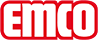 emco BauAlfombra para zonas de paso Losetas SCRATCH2ModeloLosetas SCRATCH2para interioresConstrucciónVelours tufting 1/8''Capa superior del pelo100% poliamida ECONYLMaterial de baseVellón de poliésterRevestimiento del dorsoBetúnFijación del pelo / peso de la fibra750 g/m²Peso total (g/m²)3850 g/m²Altura total (mm)9 mmComportamiento en combustión / en fuegoBfl-s1Resistencia al deslizamientoDS (EN 13893)CertificadoConformidad CE EN 14041 (sólo tiras)Resistencia al color frente a la luz ISO 105 BO2≥7ResistenciadelcoloralafricciónISO105 X 12≥4Resistencia al gua ISO 105 E01≥4Suministrado como azulejosaprox. 50 x 50 cm sin borde (con revestimiento de asfalto)Característica del productoAbsorción de la suciedad y la humedadMarcaemcoContactoemco Spain · Ctra de Cornellá, 147 - 149 Cityparc Atenas 2º; 2ª · 08940 Cornellá de Llobregat (Barcelona) · Teléfono: 93 241 14 25 · Fax: 93 241 14 26 · Mail: info.es@emco.de · www.emco-bau.com